Name :							Datum :Vorname :Klasse :                                                DIE NEGATION                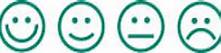 Übung 1- Kein oder keine1)………...Schule			2) …………Vater			3) ……….Geschwister4) …………Papier 		5)………….GroBeltern		6)……….. LehrerÜbung2-nicht, kein oder keine1)……………..Bus                  3)………..klein                           5) ………hier                         7) ………fertig2) …………… Kind                 4)………..Tochter                      6) ……… Eltern                     8)………..BallÜbung 3-Negiere die Sätze :1/ Er ist ein Junge…………………………………………………………………………………………………………………………2/ Wir gehen ins Kino ………………………………………………………………………………………………………………………………….3/ ich esse eine Pizza…………………………………………………………………………………………………………………….4/ Petra schläft  ………………………………………………………………………………………………………………………………………………………………..5/ Ihr habt ein Buch……………………………………………………………………………………………………………………….6/ Der Bus steht hier………………………………………………………………………………………………………………………7/ wir haben ein Haus…………………………………………………………………………………………………………………….8/ Julie hat eine Katze………………………………………………………………………………………………………………………9/Ich wohne in Panevėžys. ………………………………………………………………………………………………………………..10/ Das ist ein Auto………………………………………………………………………………………………………………………….                                                                                                      Viel SpaB!